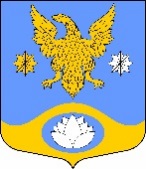 Колтушское городское поселениеВсеволожского муниципального районаЛенинградской областиАДМИНИСТРАЦИЯПОСТАНОВЛЕНИЕ__________№ ___г. Колтуши         В соответствии с требованиями федеральных законов от 12.02.1998 № 28-ФЗ «О гражданской обороне», от 06.10.2003 № 131-ФЗ «Об общих принципах организации местного самоуправления в Российской Федерации», постановлением Правительства Российской Федерации от 29.11.1999 № 1309 «О порядке создания убежищ и иных объектов гражданской обороны», приказами Министерства Российской Федерации по делам гражданской обороны, чрезвычайным ситуациям и ликвидации последствий стихийных бедствий от 15.12.2002 № 583 «Об утверждении и введении в действие правил эксплуатации защитных сооружений гражданской обороны» и от 21.07.2005 № 575 «Об утверждении Порядка содержания и использования защитных сооружений гражданской обороны в мирное время»ПОСТАНОВЛЯЮ:1. Ведущему специалисту по ГО, ЧС и безопасности администрации Колтушского городского поселения в взаимодействии с управляющими компаниями и организациями Колтушского городского поселения: 1.1. Определить общую потребность в защитных сооружениях гражданской обороны (заглубленных помещений и других сооружений подземного пространства) на территории Колтушского городского поселения для укрытия населения. 1.2. Организовать учёт существующих и создаваемых защитных сооружениях гражданской обороны (далее - ЗС ГО) на территории Колтушского городского поселения. 1.3. По результатам инвентаризации ЗС ГО оказать методическую помощь организациям, в ведении которых находятся ЗС ГО, в разработке планов приведения в готовность ЗС ГО независимо от организационно - правовых форм и форм собственности. 1.4. Разработать Перспективный план проведения комплексной оценки технического состояния защитных сооружений гражданской обороны, находящихся на территории Колтушского городского поселения, на 2024 - 2025 годы в соответствии с пунктом 4.1.3 Приказа Министерства Российской Федерации по делам гражданской обороны, чрезвычайным ситуациям и ликвидации последствий стихийных бедствий от 15.12.2002 № 583 «Об утверждении и введении в действие Правил эксплуатации защитных сооружений гражданской обороны». 2. Главному специалисту по управлению муниципальным имуществом и главному специалисту по архитектуре, градостроительству и территориальному планированию администрации Колтушского городского поселения обеспечить недопущение преждевременного и неправомерного списания ЗС ГО, являющихся имуществом Колтушского городского поселения.3. Главному специалисту по архитектуре, градостроительству и территориальному планированию администрации Колтушского городского поселения при рассмотрении проектов вновь строящихся сооружений (объектов) контролировать раздел гражданской обороны по созданию объектов защитных сооружений гражданской обороны.  4. Руководителям организаций независимо от организационно-правовых форм и форм собственности, в ведении которых находятся иные объекты гражданской обороны, расположенные на территории Колтушского городского поселения, принимать меры по поддержанию этих объектов в состоянии постоянной' готовности к использованию. 5. Постановление вступает в силу после его официального опубликования. 	6. Опубликовать постановление в газете «Колтушский вестник» и разместить на официальном сайте Колтушского городского поселения. 7. Контроль за исполнением настоящего постановления возложить на заместителя главы администрации по жилищно-коммунальному хозяйству и безопасности.  Глава администрации                                                                           А.Ю. Зыбин 